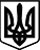 У К Р А Ї Н АЖовківська міська радаЛьвівського району Львівської областічергова сесія VІIІ-го демократичного скликанняРІШЕННЯвід ________2021 року   №                                                               м. ЖовкваПро затвердження Програми відшкодування різниці в тарифах на оплату витрат, пов’язаних з надання послуг з централізованого водопостачання та водовідведення комунальному підприємству «Жовківське ВУВКГ на 2022 рікКеруючись Законами України, «Про ціни і ціноутворення», «Про засади державної регуляторної політики у сфері господарської діяльності», «Про житлово-комунальні послуги», статею 26 Закону України «Про місцеве самоврядування в Україні» постановою Кабінету Міністрів України від 01 червня 2011 року №869 «Про забезпечення єдиного підходу до формування тарифів на житлово-комунальні послуги», Бюджетним кодексом України, враховуючи висновок постійної комісії з питань планування соціально-економічного розвитку, бюджету, фінансів, інвестицій, торгівлі, послуг та  розвитку  підприємництва, Жовківська міська рада                                        В И Р І Ш И Л А:1.Затвердити Програму «Відшкодування різниці в тарифах на оплату витрат, пов’язаних з надання послуг з централізованого водопостачання та водовідведення комунальному підприємству «Жовківське ВУВКГ на 2022 рік», згідно з додатком.2.Контроль за виконанням рішення покласти на постійну депутатську  комісію з питань планування соціально-економічного розвитку, бюджету, фінансів, інвестицій, торгівлі, послуг та  розвитку  підприємництва (Кожушко М.П.).Міський голова                                                                   Олег ВОЛЬСЬКИЙ“ЗАТВЕРДЖЕНО “                                                   ”ПОГОДЖЕНО”Рішенням сесії Жовківської міської ради                          Начальник фінансового відділувід     2021 року    №                                                      ______Олександра КЛЯЧКІВСЬКАМіський голова ________  Олег ВОЛЬСЬКИЙ                  ПРОГРАМА”Відшкодування різниці в тарифах на оплату витрат, пов’язаних з наданням послуг з централізованого водопостачання та водовідведення комунальному підприємству «Жовківське ВУВКГ» на 2022рікЖовква 2021 рік            Додаток до Програми відшкодування різниці в тарифах на послуг централізованого водопостачання та централізованого водовідведення комунальному підприємству «Жовківське ВУВКГ» на 2022рік  1. ПАСПОРТ ДО ПРОГРАМИвідшкодування різниці в тарифах на оплату витрат, пов’язаних з наданням послуг з централізованого водопостачання та водовідведення комунальному підприємству «Жовківське ВУВКГ» на 2022 рік (далі-Програма)Секретар міської ради                                                                                             Марта ГРЕНЬ2. Визначення проблеми на розв’язання якої спрямовані заходи ПрограмиПрийняття Програми зумовлено тим, що виконавчий комітет Жовківської міської ради, з метою зменшення фінансового навантаження на одержувачів житлово-комунальних послуг у громаді, затверджує тарифи  комунальному підприємству «Жовківське ВУВКГ» у розмірі, нижче економічно обґрунтованих витрат на виробництво (надання) таких послуг, що призводить до отримання збитків та погіршення фінансового стану виробника та надавача послуг. Згідно зі ст.31 Закону України «Про житлово-комунальні послуги» орган місцевого самоврядування встановлює тарифи на житлово-комунальні послуги в розмірі не нижче економічно-обґрунтованих витрат на їх виробництво. У разі встановлення органом місцевого самоврядування тарифів на житлово-комунальні послуги на рівні, що унеможливлює отримання прибутку, орган, який їх затвердив, зобов’язаний відшкодувати, з відповідного місцевого бюджету, виконавцю різницю між встановленим розміром цін/тарифів та економічно обґрунтованими витратами на виробництво цих послуг. Постанова  Кабінету Міністрів України від 01 червня 2011 року №869 “Про забезпечення єдиного підходу до формування тарифів на житлово-комунальні послуги” в разі змін цін на складові тарифів, збільшення мінімальної заробітної плати, податків та зборів діюче законодавство, зокрема, з метою недопущення збитковості підприємств, які надають такі послуги, передбачає коригування тарифів за відповідними складовими.Проте, сама процедура коригування, організаційні та технологічні зміни на підприємствах, не дозволяють здійснювати коригування діючих тарифів при кожній зміні цін на складові. В результаті на підприємствах створюються значні суми кредиторської заборгованості, в тому числі по заробітній платі, податках, єдиному соціальному внеску, оплаті за енергоносії. Виробник послуг не в змозі проводити поточні ремонти мереж через відсутність  коштів.На сьогоднішній день відсутність відшкодовування витрат комунальних підприємств в розмірі різниці між фактичними витратами та нарахуваннями за надані послуги відповідно до діючих тарифів ставить під загрозу стабільність забезпечення населення житлово-комунальними послугами належної якості і може призвести до:- припинення або суттєвого обмеження надання цих послуг;- збільшення заборгованості за спожиту електроенергію і інші матеріальні цінності;- виникнення заборгованості із заробітної плати;- нарахування підприємствам штрафних санкцій і пені за несвоєчасні і неповні розрахунки за енергоносії та несвоєчасну оплату податкових зобов’язань.Таким чином, виділення коштів на відшкодування різниці в тарифах для населення та інших установ з бюджету міської громади є найбільш реальним джерелом забезпечення фінансової діяльності підприємств в період встановлення тарифів в розмірі меншим ніж економічно  обґрунтований.Згідно із статтею 15 Закону України «Про ціни і ціноутворення» Кабінет Міністрів України, органи виконавчої влади та органи місцевого самоврядування, які встановили державні регульовані ціни на товари в розмірі, нижчому від економічно обґрунтованого розміру, зобов’язані відшкодувати суб’єктам господарювання різницю між такими розмірами за рахунок коштів відповідних бюджетів.У відповідності до статті 91 Бюджетного Кодексу та статті 61 Закону України «Про місцеве самоврядування в Україні» органи місцевого самоврядування мають право самостійно визначати напрями використання бюджетних коштів відповідно до законодавства України, в тому числі на фінансування інших програм, пов’язаних з виконанням повноважень, затверджених відповідною місцевою радою.Враховуючи зазначене, відшкодування різниці в тарифах на послуги централізованого водопостачання та водовідведення, для населення  можливе за рахунок коштів бюджету Жовківської міської територіальної громади за умови прийняття відповідної Програми.Програма відшкодування різниці в тарифах на оплату витрат, пов’язаних з наданням послуг з централізованого водопостачання та водовідведення комунальному підприємству «Жовківське ВУВКГ» на 2022 рік, розроблена  на виконання та з дотриманням вимог Законів України «Про місцеве самоврядування України, «Про ціни і ціноутворення», «Про засади державної регуляторної політики у сфері господарської діяльності», Бюджетного кодексу України, Постанови Кабінету Міністрів України від 01.06.2011 №869 “Про забезпечення єдиного підходу до формування тарифів на житлово-комунальні послуги”.3. Мета ПрограмиПрийняття даної Програми має за мету:-прогнозування та виділення з бюджету Жовківської міської територіальної громади коштів для відшкодування різниці в діючих тарифах та економічно обґрунтованих витратах, пов’язаних з наданням послуг централізованого водопостачання та водовідведення для споживачів Жовківської міської територіальної громади;-забезпечення беззбиткової діяльності надавача  послуг з централізованого водопостачання та водовідведення для споживачів Жовківської міської територіальної громади;-збереження кількості і якості надання послуг з централізованого водопостачання та водовідведення.4. Шляхи і засоби розв’язання проблеми,обсяги та джерела фінансування, порядок відшкодуванняЗ метою врахування інтересів як споживачів послуги, так і підприємства-надавача послуг з централізованого водопостачання та водовідведення на території Жовківської міської територіальної громади, вирішення проблеми пропонується здійснити шляхом прийняття рішення міської ради «Про затвердження Програми відшкодування різниці в тарифах на оплату витрат, пов’язаних з наданням послуг з централізованого водопостачання та водовідведення комунальному підприємству «Жовківське ВУВКГ» на 2021 рік».Фінансування Програми здійснюється за рахунок:-коштів бюджету Жовківської міської територіальної громади;-інших джерел не заборонених чинним законодавством України.Фактичне відшкодування різниців тарифах надавачу послуг з централізованого водопостачання та водовідведення на території Жовківської територіальної громади проводиться  відповідно до вимог Порядку розрахунків, обліку та відшкодування різниці в тарифах на централізоване водопостачання та  водовідведення у випадку невідповідності фактичної вартості послуг встановленим тарифам для споживачів Жовківської міської територіальної громади   (ДОДАТОК до Програми).Головними розпорядником коштів на виконання Програми  є  Жовківська міська рада.Виконавцем програми є КП «Жовківське ВУВКГ».Фінансування  заходів Програми здійснюється в межах фінансових можливостей бюджету Жовківської міської територіальної громади.5. Система управління та контролю за ходом виконання ПрограмиКоординацію і контроль за виконанням Програми здійснює постійна депутатська комісія з питань планування соціально-економічного розвитку, бюджету, фінансів, інвестицій, торгівлі, послуг та ровитку підприємництва.Інформація відповідального виконавця про хід виконання Програми та ефективність реалізації її завдань заслуховується сесією Жовківської міської ради з прийняттям відповідного рішення.Дострокове припинення виконання Програми відбувається у разі втрати актуальності основної її мети за спільним поданням відповідального виконавця програми.Після завершення дії Програми виконавець оформляє Заключний звіт про результати виконання Програми.Секретар міської ради                                                                                             Марта ГРЕНЬДодатокдо Програми відшкодування різниці в тарифах оплату витрат, пов’язаних з наданням послуг з централізованого водопостачання та водовідведення комунальному підприємству «Жовківське ВУВКГ» на 2022 рікПОРЯДОКрозрахунків, обліку та відшкодування різниці в тарифах на централізоване водопостачання та водовідведення у випадку невідповідності фактичної вартості послуг  встановленим тарифам для споживачів Жовківської міської територіальної громади1. Цей Порядок визначає механізм розрахунку та відшкодування підприємству надавачу послугу (комунальному підприємсту «Жовківське ВУВКГ») різниці між діючими тарифами на централізоване водопостачання та водовідведення та фактичними витратами підприємства (далі - різниця в тарифах).2. Видатки на відшкодування втрат надавачу послуги, що пов’язані із дією цін/тарифів на комунальні послуги, які є нижчими від розміру економічно обґрунтованих витрат на їх виробництво, міська рада передбачає у міському бюджеті згідно з наданими виробником послуг розрахунками.3. Обсяг заборгованості визначається комунальному підприємству «Жовківське ВУВКГ» на підставі таких підтвердних документів:1) розрахунок фактичної собівартості постачання послуг населенню, що засвідчений підписом керівника, скріпленим печаткою;2) копія рішення виконавчого комітету Жовківської міської ради про встановлення діючих тарифів;3) звіт про витрати на виробництво та фінансові показники діяльності комунального підприємства за встановленою для відповідного виду діяльності звітною формою засвідчений підписом керівника, скріплений печаткою.4. Обсяг заборгованості визначається комунальному підприємству«Жовківське ВУВКГ» як різниця між фактичними витратами, пов’язаними з наданням послуг споживачам, скоригованою на обмеження, передбачені в розрахунку діючих тарифів, і фактичним нарахуванням згідно з тарифом, що встановлювалися органом місцевого самоврядування, з урахуванням перерахунків за низькоякісні та надані не в повному обсязі послуги.5. Перерахування коштів здійснюється на рахунок комунального підприємства«Жовківське ВУВКГ» і використовуються ним для здійснення господарської діяльності підприємства.           6. Жовківська міська рада, як головний розпорядник бюджетних коштів в межах бюджету, проводить відшкодування витрат, що пов’язані з дією цін/тарифів на житлово-комунальні послуги, нижчих від розміру економічно обґрунтованих витрат на їх виробництво.Секретар міської ради                                                                                           Марта ГРЕНЬДодатокдо Порядку розрахунку, обліку та  відшкодування різниці  в тарифах на централізоване  водопостачання      та водовідведення у випадку невідповідності фактичної вартості послуг встановленим тарифом для споживачів Жовківської міської територіальної громади Розрахунокрізниці в тарифах для населення та бюджетних установ КП «Жовківське ВУВКГ» на 2022 рік         ДиректорКП «Жовківське ВУВКГ»           _____________            Тадей ШВАЙ    	(підпис)Головний бухгалтер                                  ______________           Ольга КАТАРИНА                     	(підпис) М. П.1.Ініціатор розроблення ПрограмиЖовківська міська рада2.Дата , номер і назва розпорядчого документа про розроблення ПрограмиРішення Жовківської міської ради від _______2021р. №___3.Розробник   ПрограмиЖовківська міська рада, КП «Жовківське ВУВКГ»4.Головний розпорядник коштівЖовківська міська рада5.Відповідальний виконавець ПрограмиКП «Жовківське ВУВКГ»6.Учасники ПрограмиЖовківська міська рада, КП «Жовківське ВУВКГ»7.Терміни реалізації Програми2022  рік8.Перелік бюджетів, які беруть участь у виконанні Програми Місцевий бюджет Жовківської міської територіальної громади, інші джерела не заборонені чинним законодавством України9.Загальний обсяг фінансових ресурсів, необхідних для реалізації Програми, грн.3931196,009.1В тому числі бюджетних  коштів, грн.3931196,00З  них  коштів бюджет Жовківської міської територіальної громади, грн.3931196,0010.Основні джерела фінансування ПрограмиМісцевий бюджет Жовківської міської територіальної громадиНазваПослугим3в рікТарифекономічно-обгрунтованийгрн./м3з ПДВТариф встановленийгрн./м3з ПДВРізницягрн./м3з ПДВРізниця без ПДВгрн./м3Сума для Відшкоду-вання міською радоюгрн.ВодопостачанняВодопостачанняВодопостачанняВодопостачанняВодопостачанняВодопостачанняВодопостачанняНаселення 267 00026,5921,105,494,5751 221 525Бюджет41 00026,5921,105,494,575187 575ВодовідведенняВодовідведенняВодовідведенняВодовідведенняВодовідведенняВодовідведенняВодовідведенняНаселення 192 00034,4621,0913,3711,142 138 880Бюджет34 40034,4621,0913,3711,14383216Всього відшкодува-ння на 2022 рік3931196